站点设计所需材料网站名称及LOGO如果有自己的LOGO，请提供LOGO图片，如果没有自己的LOGO，请告知使用什么LOGO，如学校LOGO，某学院LOGO。联系电话和服务邮箱网站底部版权部分需要展示部门的联系电话和服务邮箱，请各提供一个。网站首页板块图用于说明新建站点首页需要放置的板块，可以用PPT做一个大概的示意图，如没有明确的想法，也可以仅列出首页需要展示的内容，示例如下：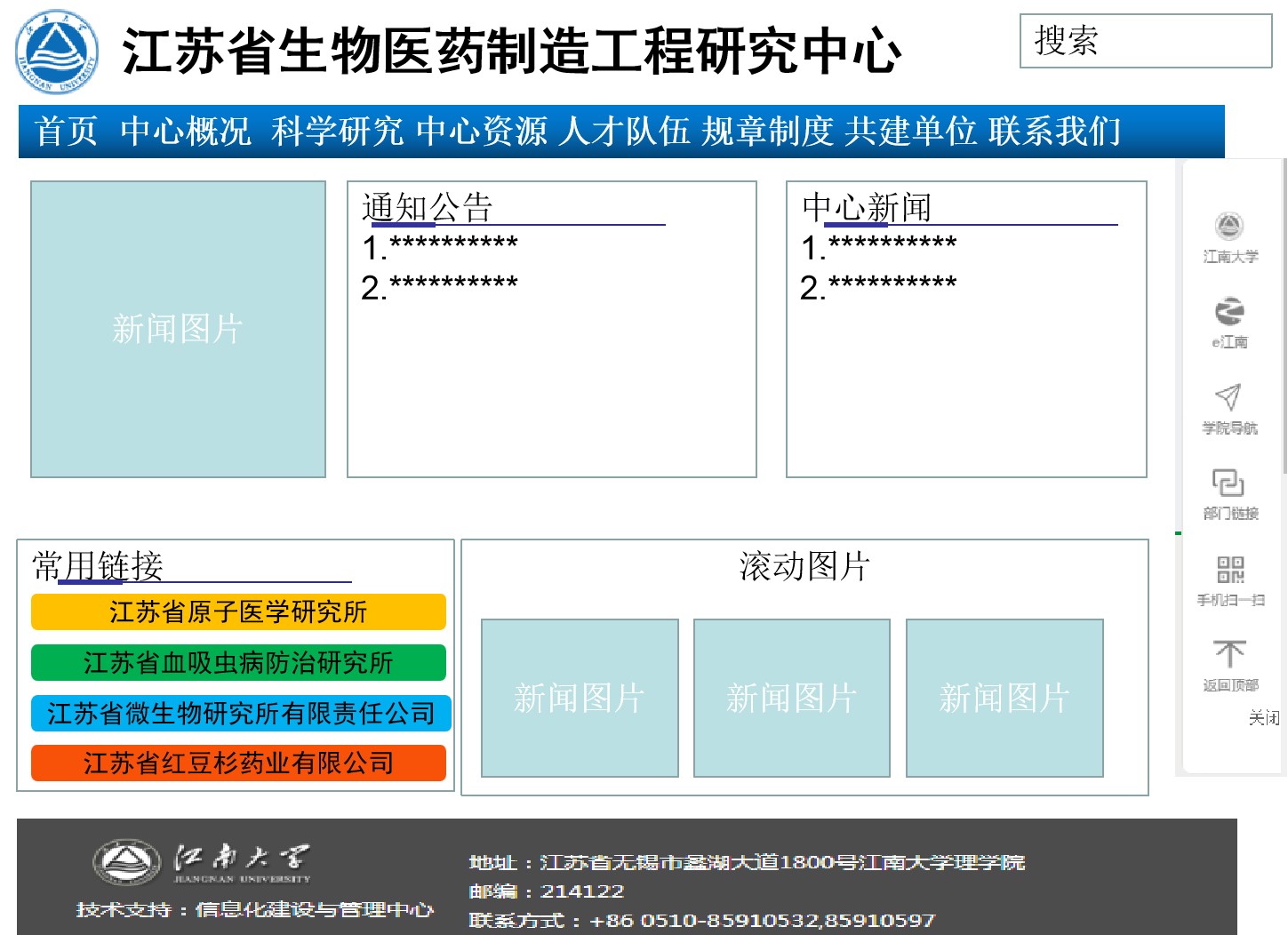 栏目树状图用于说明新建站点各菜单、子菜单之间的关系，示例如下：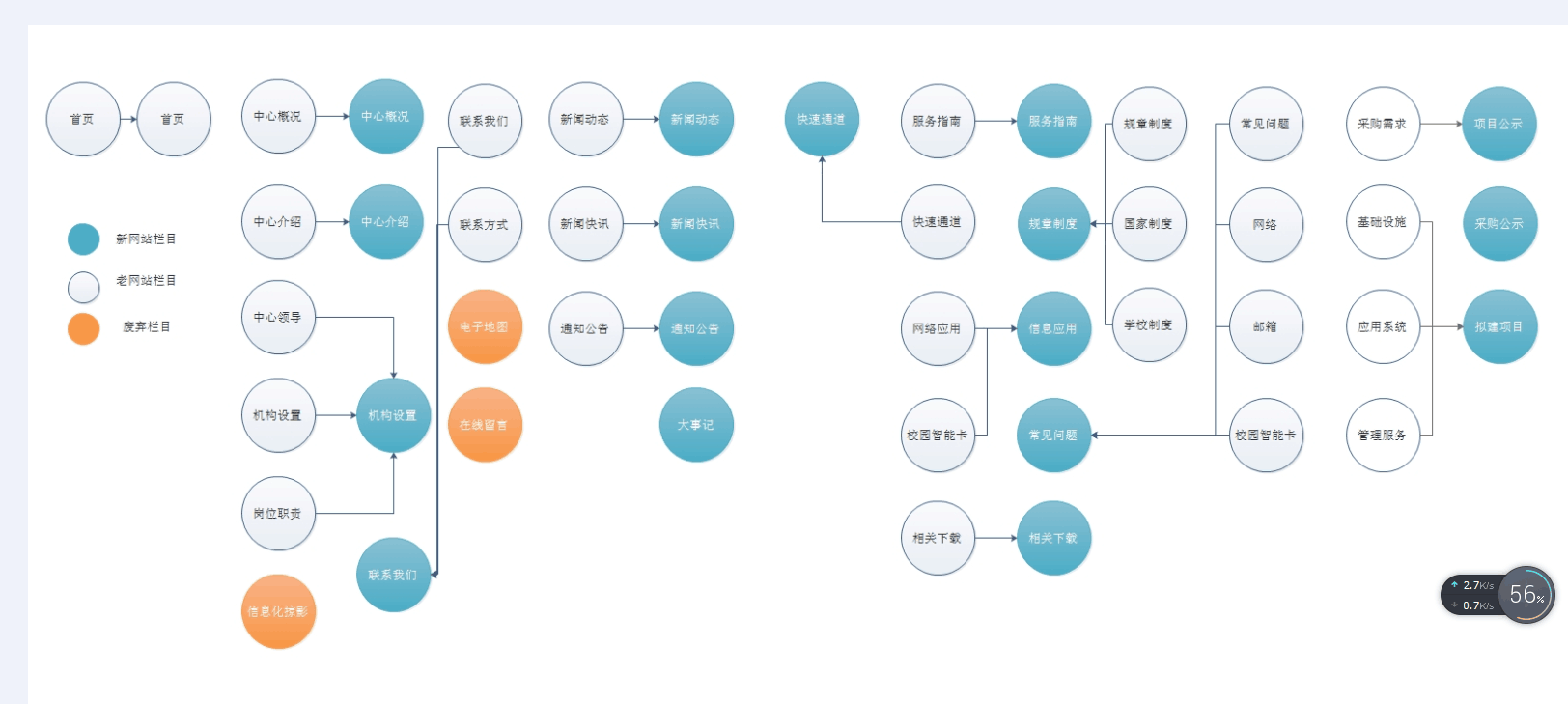 原网站栏目对应关系如果是已有站点改版，请提供新旧站点栏目对应关系，用于说明原站点栏目与新建站点栏目之间的关系，便于文章采集，示例如下：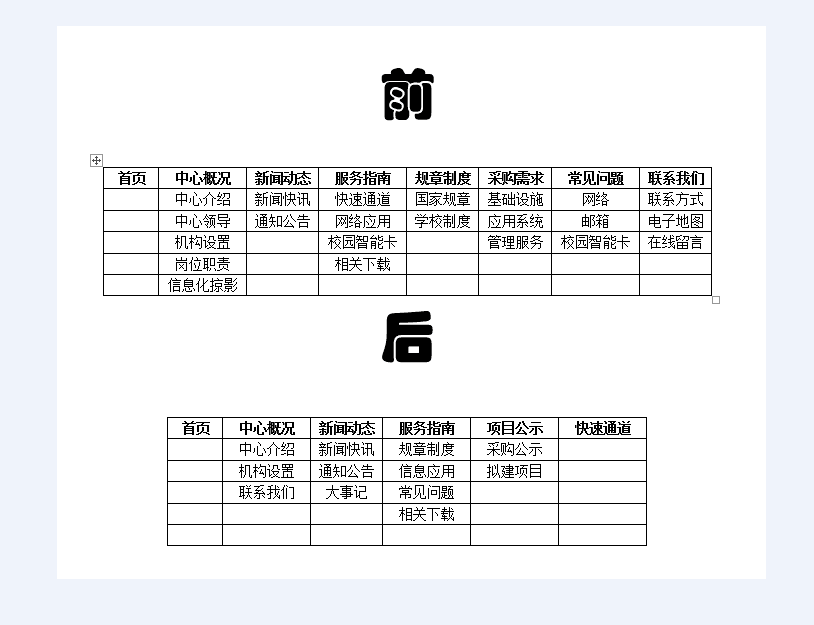 参考网站可以截取几个兄弟院校或相关网站的页面，以供设计时的参考